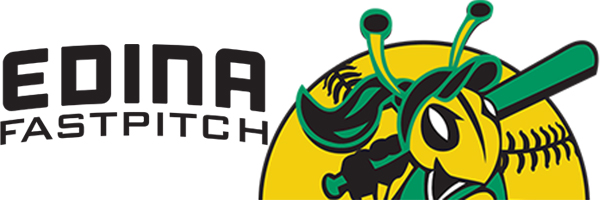 Practice Plan #106:00 Warm up jog to fence and back, Dynamic stretching6:05 Warm up playing catch6:10 Defensive Strategies Discussion/DemonstrationsReview the 3 Step Approach to being mentally prepared on defense. Talk about reacting to the ball right of the bat (literally). A player is in a good athletic ready position should be focused on the pitch as it approaches the strike zone. If the batter makes contact, they need to see the ball coming of the bat and react immediately.6:20 Split team into three groups (requires 3 coaches)Station 1Batting practice off pitching machineStation 2Pop Flies Bare handed catching tennis balls (build the catch with two hands habit)Pop Flies Using gloves and regular softball (Make them go to the left and right)Over head softball (or sub a mini football) pass over right and left shoulderStation 3Infield practice6:40 Rotate groupsGroup at station 1 goes to Station 2, Group at station 2 goes to station 3 and group at station 3 goes to station 1.7:00 Water Break7:05 Rotate groupsGroup at station 1 goes to Station 2, Group at station 2 goes to station 3 and group at station 3 goes to station 1.7:25 Team meeting7:30 Practice is over on time for everyone except pitchers and catchers.Pitchers start working on Wrist Snaps while catchers get their equipment on.7:35 Pitchers work on K'sCatchers work on Blocking Drill7:40 Pitchers Walk Through DrillCatchers work on the Bunt DrillUp until now, the pitchers parents have been catching for the pitchers. If we do not have as many catchers as pitchers, the parent will have to continue catching and we will rotate the catchers so they become familiar with the pitchers.7:45 Distance Pitch DrillCatchers Developing A Strong Throw To Second Base7:50 Regular pitching and catching.7:55 Pass ball drill8:00 Practice is over 